Grand Pointe Road RaceOrganizer: 	Lindsay Argue
		(204) 782-4386
		lindsayargue@gmail.comDate:		June 13, July 5, August 16, 2017Location:	Check in and staging will be at Fraser’s Auto								1477 Hallama Dr, Grande Pointe, MB R5A 1H9Directions:	Head south from the Perimeter on HWY 59. Grande Pointe is the first turn-off on your right after crossing the floodway.  Once you enter Grande Pointe turn right at the stop sign and Fraser’s Auto will be on your left.Parking:	In the Fraser’s Auto Service parking lot.Washrooms:	There is an outhouse facility at the Grande Pointe Park.Eligibility:	This race is open to all licensed MCA members.Pre Registration: On site registration onlyRegistration:	Registration will be on-site from 5:30pm until 6:30pm. Download a registration form and waiver and bring it with you.Cost:	20$ race entry fee.Race start times:	6:55pm – Cat 1/2/37:00pm– Cat 47:05pm– Cat 5/CitizenRace course:	The course consists of Bernat Rd and Hallama Dr in Grande Point. This forms a 9 km loop. 	The Start/Finish will be near race HQ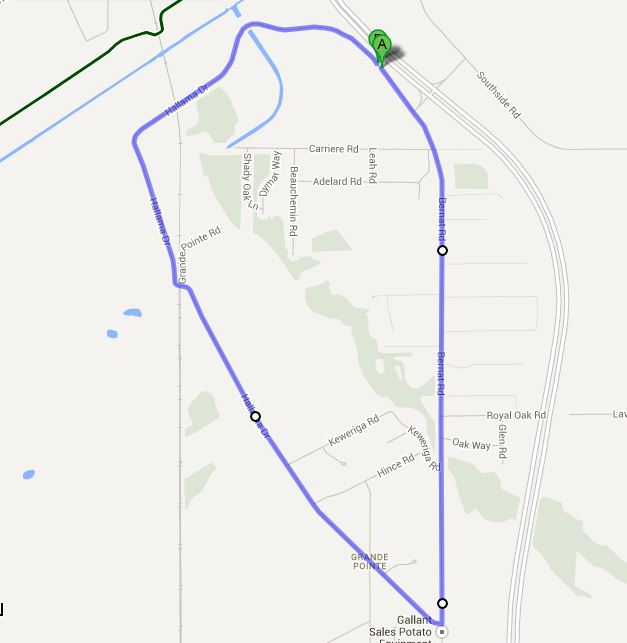 Distances:	Race distances are as follows:Cat 1/2/3 – 8 laps (72 km)Cat 4 – 6 laps (54 km)Cat 5/Citizen – 4 laps (36 km)Prizing:	Prizing will be divided for each category.Numbers:	Two jersey numbers must be pinned on the right side of the jersey.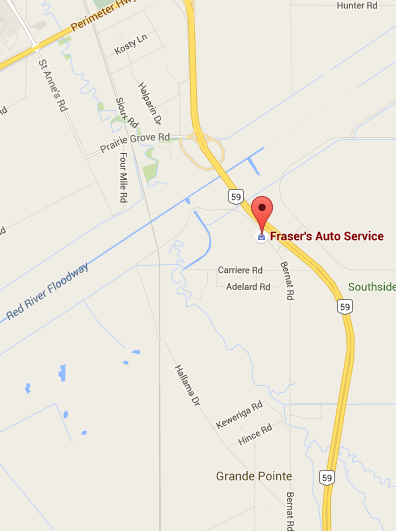 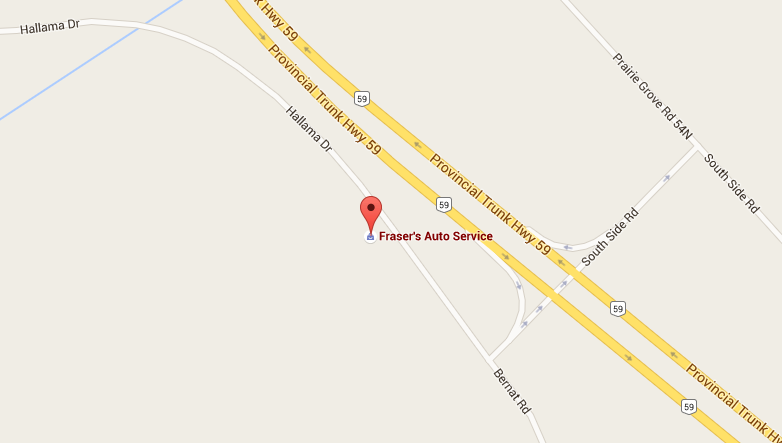 